Publicado en Zaragoza el 20/10/2020 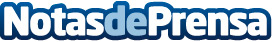 Adecco Audiovisual busca 250 figurantes para el rodaje de una serie de TV en ZaragozaAdecco Audiovisual seleccionará 250 extras para una serie de televisión que se rodará en Zaragoza entre los días 26 y 30 de octubreDatos de contacto:Adecco+34914325630Nota de prensa publicada en: https://www.notasdeprensa.es/adecco-audiovisual-busca-250-figurantes-para Categorias: Cine Sociedad Televisión y Radio Aragón Entretenimiento Recursos humanos http://www.notasdeprensa.es